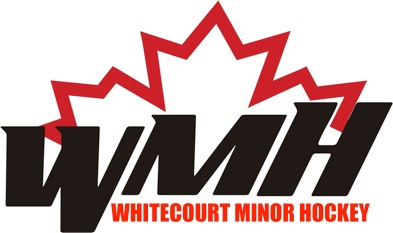 W.M.H.A Executive MeetingNovember 1, 2017Attendees:Alan DeaneMarcus RyanChantelle DetertJoLyn PashkoIan MartinotBonni ChristieTricia FaulknerMeeting called to order @ 7:01pm by AlanMotion made by Jolyn to accept amended agenda. Motion carriedMotion to adopt minutes from October 4, 2017 meeting made by Ian. Motion carriedVisitors & Delegates:N/AAgenda Additions:New Business5. Ice Scheduler6. Player development CampOld Business:Criminal record Check PolicyIan to draft a policy regarding criminal Record ChecksDiscussion ensued on what we should do with the documents once they have been received. Decision to add this to the policyDefer item to next meeting under old businessR&R Memorial Fund WebsitePerson to develop website?Alan has approached Dana Tartal to develop the website, Nothing to happen until we get direction from Tracy StarkPresidents Report:VP1 Report:VP2 Report:Secretary report:Registrar report:Treasurer report:Public relations report:RIC Report:Game & Conduct ReportIan motioned to accept all committee reports. Motion carried.New Business:Maple Leaf Old Timers fundraiserEmail inquiring whether WMH would like to host such an event. They would like us to put up $25000.00- discussion ensued and we are not interested Website Current EventsInstructed JoLyn to update website to show meeting minutes for the past two yearsEnsure that all forms are the current ones we are usingCheck archives to find the sponsor letter that was developedWebsite Celebration of Success VP’s directed to send an email to all team managers to send information to Public Relations so these can be posted on WMH websiteSemCam’s Donation Application Alan was approached by Joe Spivak from SemCam’s that they would be interested in sending a donation to our association. Alan informed Joe that if money was to come forward that we would direct the funds to our player development program. Alan asked for $8000.00Ice SchedulerMotion made by Ian, as per our bylaws that we shut down for the Christmas break starting December 21, 2017 until January 2, 2018. Last day for practices is December 20th and the first day of practice will be January 3rd. Motion carriedDiscussion ensued on if we could allow girls team an extra exhibition game since their league schedule does not start until mid-NovemberMotion made by Bonnie to allow the extra exhibition game. Motion carriedPlayer Development-	Discussion ensued on what number we should cap each division at, totals are as followsInitiation- 25Novice-35Atom-35Pee Wee/Bantam/Midget and Girls-25Next meeting: December 13th @ 7pm, Arena Meeting roomMeeting adjourned @ 7:57pm. Minutes taken by Ian Martinot, and prepared by Lyndsay Perkins